VORLAGE FÜR DEN RISIKOMANAGEMENTPLAN		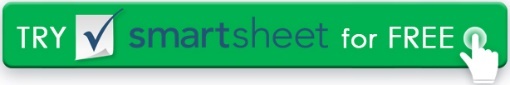 FIRMENNAMEProjektnameR I S K M A N A G E M E N T P L A N00/00/0000v. 0.0.0PROJEKTEIGENTUMPLANVERSIONRISIKOMANAGEMENT-PROZESSDefinieren Sie den Prozess / die Vorgehensweise.RESSOURCENBEDARFWERKZEUGEDATENMANNSCHAFTROLLEN & VERANTWORTLICHKEITENBenennen Sie für jede Aktivität des Risikomanagementplans die verantwortlichen Parteien und definieren Sie verantwortlich.FINANZIELLE AUSWIRKUNGENGESCHÄTZTER MITTELBEDARF UND AUSWIRKUNGEN AUF DEN HAUSHALTAUSWIRKUNGEN AUF DIE ZEITLEISTEBeschreiben Sie alle Auswirkungen auf den Zeitplanplan. Listen Sie alle betroffenen Start- / Enddaten auf.RISIKOÜBERWACHUNGÜBERPRÜFUNGEN VON RISIKEN UND PROBLEMEN - Überprüfen Sie auf Probleme, die möglicherweise eskaliert sind.ÜBERWACHUNGBERICHTENDRISIKOKATEGORIENDefinieren Sie die Gruppierungsmethodik / den Organisationsprozess potenzieller Ursachen.RISIKOBEWERTUNGSMATRIXMINDERUNGS-GRADING-MATRIXTOLERANZEN DER STAKEHOLDERDefinieren Sie Zeit- und Begrenzungen der Kostenvorfallreserven.ANHÄNGSELVORBEREITET VONDATUMBEWERTET VONDATUMGENEHMIGT VONDATUMPROJEKTNAMEPROJEKTÜBERSICHTNAME DES PROJEKTMANAGERSNAME DES PROJEKTMANAGERSKONTAKT INFOTELEFONKONTAKT INFOE-MAILKONTAKT INFOPOSTANSCHRIFTKONTAKT INFOPOSTANSCHRIFTKONTAKT INFOPOSTANSCHRIFTVERSIONDATUMVERFASSERGRUNDGRUNDGRUNDBETROFFENE ABSCHNITTEBETROFFENE ABSCHNITTEBETROFFENE ABSCHNITTEABSCHNITTSÜBERSCHRIFTABÄNDERUNGABÄNDERUNGVERTEILUNGVERTEILUNGVERTEILUNGLIEFERARTAUSGABEDATUMAUSGESTELLT ANSCHÄTZENSCHÄTZENZUSÄTZLICHE ANMERKUNGENANZAHLUNGSGEBÜHREN$WIEDERKEHRENDE GEBÜHREN$ANNAHMEN$ PREISFINDUNGSMETHODIKAUSWIRKUNGEN AUF DAS BUDGETHÄUFIGKEIT DER ÜBERPRÜFUNGENMIT DER ÜBERPRÜFUNG BEAUFTRAGTE PARTEIENHÄUFIGKEIT DER ÜBERPRÜFUNGENMIT DER ÜBERPRÜFUNG BEAUFTRAGTE PARTEIENHÄUFIGKEIT DER ÜBERPRÜFUNGENMIT DER ÜBERPRÜFUNG BEAUFTRAGTE PARTEIENSCHLÜSSEL ZUR RISIKOEINSTUFUNGNIEDRIGMITTELHOCHEXTREMSCHLÜSSEL ZUR RISIKOEINSTUFUNG0ANNEHMBAR1ALARP so niedrig wie vernünftigerweise praktikabel2GENERELL INAKZEPTABEL3UNERTRÄGLICHSCHLÜSSEL ZUR RISIKOEINSTUFUNGOK, UM FORTZUFAHRENMAßNAHMEN ZUR RISIKOMINDERUNG ERGREIFENUNTERSTÜTZUNG SUCHENVERANSTALTUNG 
AUF EIS LEGENS E V E R I T YS E V E R I T YS E V E R I T YS E V E R I T YANNEHMBARERTRÄGLICHUNERWÜNSCHTUNERTRÄGLICHWENIG BIS GAR KEINE WIRKUNG AUF VERANSTALTUNGEFFEKTE SIND SPÜRBAR, ABER NICHT ENTSCHEIDEND FÜR DAS ERGEBNISSCHWERWIEGENDE AUSWIRKUNGEN AUF DIE VORGEHENSWEISE UND DAS ERGEBNISKÖNNTE ZU EINER KATASTROPHE FÜHRENL I K E L I H O O DUNWAHRSCHEINLICHUNWAHRSCHEINLICHNIEDRIGMITTELMITTELHOCHL I K E L I H O O DRISIKO IST UNWAHRSCHEINLICHRISIKO IST UNWAHRSCHEINLICH– 1 –– 4 –– 6 –– 10 –L I K E L I H O O DMÖGLICHMÖGLICHNIEDRIGMITTELHOCHEXTREML I K E L I H O O DRISIKO WIRD WAHRSCHEINLICH AUFTRETENRISIKO WIRD WAHRSCHEINLICH AUFTRETEN– 2 –– 5 –– 8 –– 11 –L I K E L I H O O DWAHRSCHEINLICHWAHRSCHEINLICHMITTELHOCHHOCHEXTREML I K E L I H O O DRISIKO TRITT AUFRISIKO TRITT AUF– 3 –– 7 –– 9 –– 12 –RISIKOMATRIXRISIKOMATRIXRISIKOMATRIXRISIKOMATRIXRISIKOMATRIXRISIKOMATRIXBETROFFENE ABSCHNITTEBETROFFENE ABSCHNITTEBETROFFENE ABSCHNITTEBETROFFENE ABSCHNITTENIEDRIGMITTELHOCHEXTREMWAHRSCHEINLICHKEITNIEDRIGNDCEinWAHRSCHEINLICHKEITMITTELDCBEinWAHRSCHEINLICHKEITHOCHCBEinEinRISIKOMINDERUNG BASIEREND AUF DER SORTERISIKOMINDERUNG BASIEREND AUF DER SORTERISIKOMINDERUNG BASIEREND AUF DER SORTERISIKOMINDERUNG BASIEREND AUF DER SORTERISIKOMINDERUNG BASIEREND AUF DER SORTERISIKOMINDERUNG BASIEREND AUF DER SORTERISIKOMINDERUNG BASIEREND AUF DER SORTEGRADGRADMÖGLICHE MAßNAHMENMÖGLICHE MAßNAHMENMÖGLICHE MAßNAHMENMÖGLICHE MAßNAHMENMÖGLICHE MAßNAHMENEinEinVorrangig sollen zu Projektbeginn Minderungsmaßnahmen ermittelt und umgesetzt werden, die sowohl die Wahrscheinlichkeit als auch die Ernsthaftigkeit verringern. Vorrangig sollen zu Projektbeginn Minderungsmaßnahmen ermittelt und umgesetzt werden, die sowohl die Wahrscheinlichkeit als auch die Ernsthaftigkeit verringern. Vorrangig sollen zu Projektbeginn Minderungsmaßnahmen ermittelt und umgesetzt werden, die sowohl die Wahrscheinlichkeit als auch die Ernsthaftigkeit verringern. Vorrangig sollen zu Projektbeginn Minderungsmaßnahmen ermittelt und umgesetzt werden, die sowohl die Wahrscheinlichkeit als auch die Ernsthaftigkeit verringern. Vorrangig sollen zu Projektbeginn Minderungsmaßnahmen ermittelt und umgesetzt werden, die sowohl die Wahrscheinlichkeit als auch die Ernsthaftigkeit verringern. BBMinderungsmaßnahmen, die sowohl die Wahrscheinlichkeit als auch die Ernsthaftigkeit verringern, sind im Laufe des Projekts zu identifizieren und umzusetzen. Minderungsmaßnahmen, die sowohl die Wahrscheinlichkeit als auch die Ernsthaftigkeit verringern, sind im Laufe des Projekts zu identifizieren und umzusetzen. Minderungsmaßnahmen, die sowohl die Wahrscheinlichkeit als auch die Ernsthaftigkeit verringern, sind im Laufe des Projekts zu identifizieren und umzusetzen. Minderungsmaßnahmen, die sowohl die Wahrscheinlichkeit als auch die Ernsthaftigkeit verringern, sind im Laufe des Projekts zu identifizieren und umzusetzen. Minderungsmaßnahmen, die sowohl die Wahrscheinlichkeit als auch die Ernsthaftigkeit verringern, sind im Laufe des Projekts zu identifizieren und umzusetzen. CCMinderungsmaßnahmen, die sowohl die Wahrscheinlichkeit als auch die Ernsthaftigkeit verringern, sind zu identifizieren und für mögliche Maßnahmen zu berechnen, falls die Mittel die Ausführung zulassen.Minderungsmaßnahmen, die sowohl die Wahrscheinlichkeit als auch die Ernsthaftigkeit verringern, sind zu identifizieren und für mögliche Maßnahmen zu berechnen, falls die Mittel die Ausführung zulassen.Minderungsmaßnahmen, die sowohl die Wahrscheinlichkeit als auch die Ernsthaftigkeit verringern, sind zu identifizieren und für mögliche Maßnahmen zu berechnen, falls die Mittel die Ausführung zulassen.Minderungsmaßnahmen, die sowohl die Wahrscheinlichkeit als auch die Ernsthaftigkeit verringern, sind zu identifizieren und für mögliche Maßnahmen zu berechnen, falls die Mittel die Ausführung zulassen.Minderungsmaßnahmen, die sowohl die Wahrscheinlichkeit als auch die Ernsthaftigkeit verringern, sind zu identifizieren und für mögliche Maßnahmen zu berechnen, falls die Mittel die Ausführung zulassen.DDZu beachtendes Risiko: Es sind keine Maßnahmen erforderlich, es sei denn, die Einstufung nimmt im Laufe der Zeit zu.Zu beachtendes Risiko: Es sind keine Maßnahmen erforderlich, es sei denn, die Einstufung nimmt im Laufe der Zeit zu.Zu beachtendes Risiko: Es sind keine Maßnahmen erforderlich, es sei denn, die Einstufung nimmt im Laufe der Zeit zu.Zu beachtendes Risiko: Es sind keine Maßnahmen erforderlich, es sei denn, die Einstufung nimmt im Laufe der Zeit zu.Zu beachtendes Risiko: Es sind keine Maßnahmen erforderlich, es sei denn, die Einstufung nimmt im Laufe der Zeit zu.NNZu beachtendes Risiko: Es sind keine Maßnahmen erforderlich, es sei denn, die Einstufung nimmt im Laufe der Zeit zu.Zu beachtendes Risiko: Es sind keine Maßnahmen erforderlich, es sei denn, die Einstufung nimmt im Laufe der Zeit zu.Zu beachtendes Risiko: Es sind keine Maßnahmen erforderlich, es sei denn, die Einstufung nimmt im Laufe der Zeit zu.Zu beachtendes Risiko: Es sind keine Maßnahmen erforderlich, es sei denn, die Einstufung nimmt im Laufe der Zeit zu.Zu beachtendes Risiko: Es sind keine Maßnahmen erforderlich, es sei denn, die Einstufung nimmt im Laufe der Zeit zu.DATEI-/DOKUMENTNAMEFORMATBESCHREIBUNGVERZICHTSERKLÄRUNGAlle Artikel, Vorlagen oder Informationen, die von Smartsheet auf der Website bereitgestellt werden, dienen nur als Referenz. Obwohl wir uns bemühen, die Informationen auf dem neuesten Stand und korrekt zu halten, geben wir keine Zusicherungen oder Gewährleistungen jeglicher Art, weder ausdrücklich noch stillschweigend, über die Vollständigkeit, Genauigkeit, Zuverlässigkeit, Eignung oder Verfügbarkeit in Bezug auf die Website oder die auf der Website enthaltenen Informationen, Artikel, Vorlagen oder zugehörigen Grafiken. Jegliches Vertrauen, das Sie auf solche Informationen setzen, erfolgt daher ausschließlich auf Ihr eigenes Risiko.